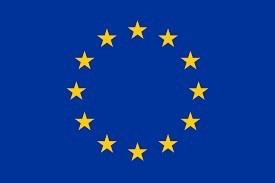 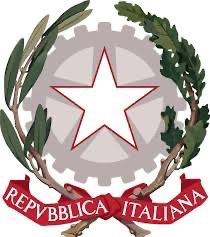 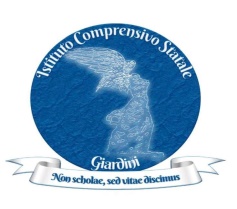 ISTITUTO COMPRENSIVO STATALE GIARDINIVia L. Rizzo, 26 - 98035 Giardini Naxos (ME) Codice Fiscale 96011150834Tel. 0942/5780513e.mail meic83300b@istruzione.it- meic83300b@pec.istruzione.it codice meccanografico MEIC83300BIl/ I sottoscritto/i	genitore/i dell’alunno/a 	 della classe  	sez.	della scuola primaria/secondaria I grado, autorizza il proprio figlio/a a partecipare al corso:IMPARARE DIVERTENDOSI: CORSO DI ECONOMIA DOMESTICA                                                                                                     Firma Madre_________________________________________                                                                  Firma Padre_________________________________________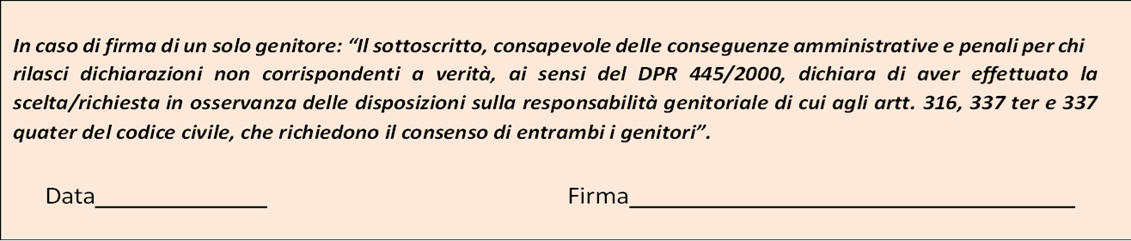 